Publicado en Valencia el 03/02/2021 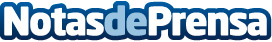 La guía para la digitalización de la Administración pública al alcance de todosEl secretario de la administración local, letrado especialista en Derecho Digital y experto en administración electrónica, Víctor Almonacid, presenta su libro como una guía práctica de referencia para que los Ayuntamientos puedan avanzar en el desarrollo de una administración más ágil y eficiente, a través de la simplificación y digitalización de sus servicios, decididamente orientados a la ciudadaníaDatos de contacto:Eva Altaver650 27 02 43Nota de prensa publicada en: https://www.notasdeprensa.es/la-guia-para-la-digitalizacion-de-la Categorias: Nacional Derecho Emprendedores E-Commerce Digital http://www.notasdeprensa.es